Автоэлектрик-диагностот 35 000 до 40 000 руб. до вычета НДФЛООО Техно-Темп г. Краснодар ул. Бородинская 160/3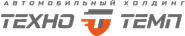 Требуемый опыт работы: 1–3 годаПолная занятость, полный деньАвтомобильный холдинг "Техно-Темп" приглашает на вакансию диагноста-электрика.Обязанности:Диагностика автомобилей;Поиск и устранение неисправностей в системе электрооборудованию.Требования:Опыт работы в аналогичной должности от 2-х лет;Внимательность;Ответственность.Условия:Работа на территории и оборудовании работодателя;Трудоустройство в соответствии с ТК РФ;Своевременные выплаты заработной платы;График работы: 2/2, с 08:00 до 20:00.• Строгое соблюдение стандартов дилерского центраТребования:• Опыт работы: от 3-х лет;• Опыт работы маркетологом в сфере автобизнеса будет являться преимуществом;• Образование: высшее.Условия:• График работы 5/2 (с 09.00 до 18.00)• Оформление в соответствии с ТК РФ.АдресКраснодар, Бородинская улица, 160/3